COMUNE di VIDIGULFO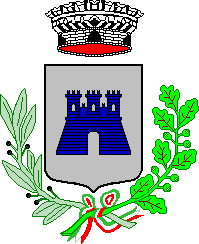 PROVINCIA di PAVIABando “ Borse di Studio Comunali” 2022 (A.S. 2021/2022)PER L’ASSEGNAZIONE DI:1 Borsa di studio del valore di € 200,00per studenti della Scuola Primaria di Vidigulfo “G. Mazzini” (ex scuole elementari)1 Borsa di studio del valore di € 300,00per studenti della Scuola Secondaria di I grado di Vidigulfo “Giovanni XXIII” (ex scuole medie inferiori)1 Borsa di studio del valore di € 500,00per studenti della Scuola Secondaria di II grado (ex scuole superiori)Requisiti necessari:Residenza nel Comune di Vidigulfo;Aver frequentato nell’anno scolastico sopracitato:la classe quinta della Scuola Primaria statale di Vidigulfo “G. Mazzini” e che siano individuati quali più meritevoli in base alla valutazione globale finale e alle valutazioni ottenute nel percorso scolastico,la classe terza della scuola secondaria di I grado statale di Vidigulfo “Giovanni XXIII” e che abbia conseguito la valutazione per la licenza almeno pari a 9/10;la classe quinta di scuola secondaria di II grado statale e che abbia conseguito la valutazione minima di 90/100 per il diploma;Di non aver conseguito alcun ritardo o interruzione nel corso degli studi.Condizioni di partecipazione:Borse di studio per la Scuola Primaria:concorreranno gli alunni che hanno frequentato nell’anno scolastico sopracitato:la classe quinta della scuola primaria statale di Vidigulfo “G.Mazzini” Giovanni XXIII” e che siano stati individuati quali più meritevoli in base alla valutazione globale finale e alle valutazioni ottenute nel percorso scolastico,Borse di studio per la Scuola Secondaria di I grado:concorreranno gli alunni che hanno frequentato nell’anno scolastico sopracitato:la classe terza della scuola secondaria di I grado statale di Vidigulfo “Giovanni XXIII” ottenendo per la licenza la valutazione finale almeno pari a 9/10Borse di studio per la Scuola Secondaria di II grado:concorreranno gli alunni che hanno frequentato nell’anno scolastico sopracitato:la classe quinta di scuola secondaria di II grado statale e che abbiano conseguito la valutazione minima di 90/100 per il conseguimento del diploma;Documentazione da produrre:Domanda di partecipazione su modulo predisposto, con l’obbligo dell’indicazione del valore I.S.E.E. in corso di validità pena l’inammissibilità al concorso. Il valore ISEE da indicare deve essere calcolato ai sensi dell'art. 7 del DPCM 159/2014 - prestazioni in favore di minorenni;fotocopia documento di identità del sottoscrittore della domanda;certificazione della votazione conseguita per l’ottenimento della licenza di scuola secondaria di I grado o del diploma di scuola secondaria di II gradoPartecipazione:Il Bando e la domanda di partecipazione sono disponibili presso:l’Ufficio Istruzione/segreteria del Comune di Vidigulfo, P.zza I Maggio 4, Vidigulfo;sul sito Internet www.comune.vidigulfo.pv.it;Scadenza e modalità di consegna:Le domande di partecipazione devono essere consegnate/trasmesse entro il 3 Dicembre 2022 con le seguenti modalità:consegnate all’Ufficio Protocollo del Comune di Vidigulfo nei seguenti orari:* dal lunedì al venerdì dalle 08.30 alle 12.30 e il sabato dalle 8,30 alle 12.00oppurea mezzo e mail al seguente indirizzo: servizigenerali@comune.vidigulfo.pv.itRegolamento:Essere in possesso dei requisiti necessari.Non aver conseguito altri premi o borse di studio per merito da Enti privati/pubblici per l’a.s. 2021/2022.Le domande di partecipazione saranno esaminate dall’Ufficio competente per accertarne l’ammissibilità e saranno valutate da apposita CommissioneL’ufficio competente formulerà distinte graduatorie per ciascuna categoria di Borse di studio, assegnando un punteggio ad ogni domanda sulla base dei parametri contenuti nelle tabelle I e II, allegate al presente bando;La mancanza di informazioni necessarie per la valutazione, la mancanza della documentazione richiesta, la consegna oltre i termini indicati, renderanno l’istanza non ammissibile ai fini della formulazione delle graduatorie;In caso di ex-equo si privilegerà il concorrente con l’indicatore I.S.E.E. più basso.La graduatoria approvata dalla Commissione Giudicatrice è insindacabile.Il pagamento delle borse di studio verrà effettuato entro il 23 DICEMBRE 2022;La partecipazione al concorso per l’assegnazione delle borse di studio implica l’accettazione incondizionata del presente regolamento.Controlli:L’Amministrazione Comunale provvederà ad ogni adempimento conseguente alla non veridicità dei dati dichiarati;Nei casi di dichiarazioni mendaci, al fine di ottenere indebitamente il beneficio del contributo, si procederà ai sensi del D.P.R. 445/2000, con la denuncia all’Autorità Giudiziaria per le sanzioni penali conseguenti e con la richiesta di restituzione di quanto indebitamente ricevuto;Ai fini dell’attuazione dei controlli predisposti dall’Amministrazione, il cittadino dichiara la propria disponibilità a fornire idonea documentazione atta a dimostrare la completezza e la veridicità dei dati dichiarati.Informativa sull’uso dei dati personali e sui diritti del dichiarante (art. 13 del Dlgs. 30/06/2003, n. 196): I dati personali acquisiti:Devono essere necessariamente forniti per accertare la situazione economica del dichiarante e i requisiti per l’accesso al contributo secondo i criteri del presente bando;Il Comune è titolare del trattamento dei dati.TABELLA I - PUNTEGGIO ISEEPUNTEGGIO ISEEINDICATORE I.S.E.E.	PUNTIFino a € 5.000	10Fino a € 10.000	8Fino a € 12.000	6Fino a € 15.000	4Fino a € 18.000	3Fino a € 20.000	2oltre a € 20.000	0TABELLA II – PUNTEGGIO MERITOSCUOLA SECONDARIA IVoto finale	PUNTI ASSEGNABILI ai fini della graduatoriaVoto 10/10	100Voto   9/10	90SCUOLA SECONDARIA II GRADOVoto finale	PUNTI ASSEGNABILI ai fini della graduatoriaVoto100/100100Voto98/10098Voto96/10096Voto94/10094Voto92/10092Voto90/10090